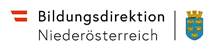 Dst.-Nr.:      		Schule:      	Personal-Nummer:      	Zu- und Vorname, AmtstitelWohnadresseHandynummerAn dieBildungsdirektion für NiederösterreichRennbahnstraße 293109 St. Pöltenoffice@bildung-noe.gv.at		     , am 	     	Versetzung / Zuweisung  innerhalb des Verwaltungsbezirks:      	Ich ersuche um Versetzung / Zuweisung an die:      	Schule(n)Begründung: Sonstige Anmerkungen: 	UnterschriftDirektion der	Eingelangt am:			 ,	am	